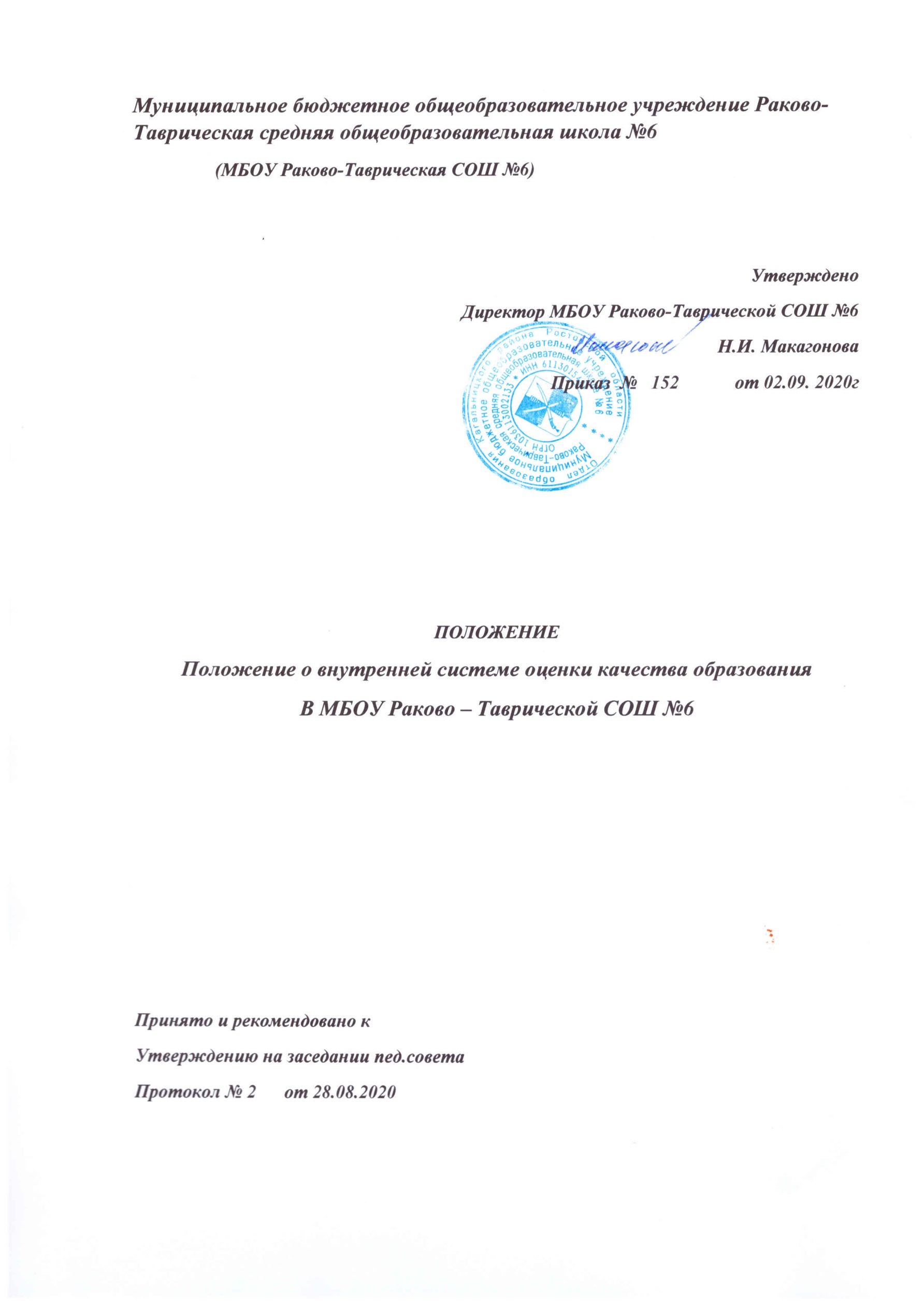 бщие положенияНастоящее Положение о внутренней системе оценки качества образования (далее – Положение) в МБОУ Раково-Таврическая СОШ№6 (далее – ОО):определяет направления внутренней оценки качества образования и состав контрольно-оценочных процедур;регламентирует порядок организации и проведения контрольно-оценочных процедур;закрепляет критерии и формы оценки по различным направлениям;учитывает федеральные требования к порядку процедуры самообследования образовательной организации и параметры, используемые в процессе федерального государственного контроля качества образования.Положение разработано в соответствии:с Федеральным законом от 29.12.2012 № 273-ФЗ «Об образовании в Российской Федерации»;государственной программой Российской Федерации «Развитиеобразования», утвержденной постановлением Правительства от 26.12.2017 № 1642;Порядком организации и осуществления образовательной деятельности по основным общеобразовательным программам – образовательным программам начального общего, основного общего и среднего общего образования, утвержденным приказом Минобрнауки от 30.08.2013 № 1015;Федеральным государственным образовательным стандартом (ФГОС) начального общего образования, утвержденным приказом Минобрнауки от 06.10.2009 № 373 (с дополнениями и изменениями);ФГОС основного общего образования, утвержденным приказом Минобрнауки от 17.12.2010 № 1897 ( с дополнениями и изменениями);ФГОС среднего общего образования, утвержденным приказом Минобрнауки от 17.05.2012 № 413 (с дополнениями и изменениями);Федеральным компонентом государственных образовательных стандартов начального общего, основного общего и среднего (полного) общего образования (ФКГОС), утвержденным приказом Минобразования от 05.03.2004 № 1089;Порядком проведения самообследования в образовательнойорганизации, утвержденным приказом Минобрнауки от 14.06.2013 № 462 ( в редакции от 14 декабря 2017 г.);	Показателями деятельности образовательной организации, подлежащей самообследованию, утвержденными приказом Минобрнауки от 10.12.2013 № 1324;уставом ОО;Методологией и критериями оценки качества общего образования в общеобразовательных организациях на основе практики международных исследований качества подготовки обучающихся, утвержденными приказом Министтерства просвещения РФ и приказом Федеральной службы по надзору в сфере образования и науки от 06.05.2019 № 590/219 (с изменениями от 24.12.2019№ 1718/716)Показателями, характеризующими общие критерии оценки качества условий осуществления образовательной деятельности организациями, осуществляющими образовательную деятельность по основным общеобразовательным программам (утверждены приказом Министерства просвещения РФ от 13.03.2019г. №114);локальными нормативными актами ООУставом ООВ Положении использованы следующие понятия и аббревиатуры:качество образования – комплексная характеристика образовательной деятельности и подготовки обучающегося, выражающая степень его соответствия ФГОС, образовательным стандартам, федеральным государственным требованиям и (или) потребностям физического или юридического лица, в интересах которого осуществляется образовательная деятельность, в том числе степень достижения планируемых результатов освоения основной образовательной программы;внутренняя система оценки качества образования (ВСОКО) – это система мероприятий и процедур, необходимых для осуществления контроля состояния качества образовательной деятельности посредством обеспечениясвоевременной, полной и объективной информации о качестве образовательных программ, которые реализует ОО и результатах освоения программ обучающимися;независимая оценка качества образования (НОКО) – это деятельность официально уполномоченных структур и организаций, направленная на выявление уровня удовлетворенности потребителей качеством предоставляемых образовательных услуг и соответствие качества этих услуг федеральным требованиям;документы ВСОКО – это совокупность информационно-аналитических продуктов контрольно-оценочной деятельности субъектов ВСОКО;диагностика – контрольный замер, срез;мониторинг – это системное, протяженное во времени наблюдение за управляемымобъектом, которое предполагает фиксацию состояния наблюдаемого объекта на «входе» и«выходе» периода мониторинга. Мониторинг обеспечивается оценочно-диагностическим инструментарием и имеет заданную траекторию анализа показателей наблюдения;оценка/оценочная процедура – установление степени соответствия фактических показателей планируемым или заданным в рамках основной образовательной программы;ГИА – государственная итоговая аттестация;ЕГЭ – единый государственный экзамен;ОГЭ – основной государственный экзамен;КИМ – контрольно-измерительные материалы;ООП – основная образовательная программа;УУД – универсальные учебные действия.НСУР - национальная система учительского ростаВСОКО функционирует как единая система контроля и оценки качества образования в ОО и включает в себя:субъекты контрольно-оценочной деятельности;контрольно-оценочные процедуры;контрольно-измерительные материалы;аналитические документы для внутреннего потребления;информационно-аналитические продукты для трансляции в публичных источниках. Внутренняя система оценки качества образования представляет собой совокупность организационных структур, норм и правил, диагностических и оценочных процедур, обеспечивающих на единой основе оценку качества образовательных результатов, качествореализации образовательной деятельности, качество условий, обеспечивающих реализациюобразовательных программ с учетом запросов участников образовательных отношений.В качестве источников данных для оценки качества образования используются:образовательная статистика;промежуточная аттестация;мониторинговые исследования (внутренние и внешние: НОКО, НИКО, исследования по модели PISA, ВПР, РПР и др.);социологические опросы;отчеты работников школы;посещение уроков и внеклассных мероприятий.ОО обеспечивает проведение необходимых оценочных процедур, учет и дальнейшее использование полученных результатов для принятия управленческих решений с целью выработкистратегии и тактики повышения качества образования в ОО, внесение изменений в Программуразвития ОО.Положение распространяется на деятельность всех педагогических работников ОО, осуществляющих профессиональную деятельность в соответствии с трудовым договором, в т.ч. напедагогических работников, работающих по совместительствуОсновные цели, задачи и принципы внутренней системы оценки качества образованияЦелями внутренней системы оценки качества образования являются:формирование единой системы оценки состояния образования, обеспечивающей определение факторов и своевременное выявление изменений, влияющих на качество образования в ОО;получение объективной информации о функционировании и развитии системы образования в учреждении, тенденциях его изменения и причинах, влияющих на его уровень;предоставление всем участникам образовательного процесса и общественности достоверной информации о качестве образования;принятие обоснованных и своевременных управленческих решений по совершенствованию образования и повышение уровня информированности потребителей образовательных услуг при принятии таких решений;прогнозирование развития образовательной системы ОО.Задачами внутренней системы оценки качества образования являются:формирование системы аналитических критериев и показателей, позволяющей эффективно реализовывать основные цели оценки качества образования;внедрение новых критериев оценки качества общего образования на основе практики международных исследований качества подготовки обучающихся;внедрение технологий формирующего оценивания как способа продвижения к поставленным целям обучения с учетом целей и особенностей участников образовательных отношений;формирование ресурсной базы и обеспечение функционирования образовательной статистики ОО и мониторинга качества образования;осуществление самообследования состояния развития и эффективности деятельности ОО;определение степени соответствия условий осуществления образовательной деятельности государственным требованиям;определение степени соответствия образовательных программ нормативнымтребованиям и запросам основных потребителей образовательных услуг;обеспечение доступности качественного образования;оценка уровня индивидуальных образовательных достижений обучающихся;определение в рамках мониторинговых исследований степени соответствия качества образования ФГОС;выявление факторов, влияющих на качество образования;содействие повышению квалификации учителей, принимающих участие в процедурах оценки качества образования;определение направлений повышения квалификации педагогических работников в свете внедрения новых профстандартов педагогических работников и подготовки педагогов к внедрению НСУР и новой аттестации.расширение общественного участия в управлении образовательным процессом в ОО.В основу внутренней системы оценки качества образования положены следующие принципы:объективности, достоверности, полноты и системности информации о качестве образования;реалистичности требований, норм и показателей качества образования, их социальной и личностной значимости, учета индивидуальных особенностей развития отдельных обучающихся при оценке результатов их обучения и воспитания;открытости, прозрачности процедур оценки качества образования; преемственности в образовательной политике, интеграции в общероссийскую систему оценки качества образования;доступности информации о состоянии и качестве образования для различных групп потребителей;рефлексивности, реализуемой через включение педагогических работников в самоанализ и самооценку деятельности с опорой на объективные критерии и показатели;повышения потенциала внутренней оценки, самооценки, самоанализа каждого педагогического работника;оптимальности использования источников первичных данных для определения показателей качества и эффективности образования (с учетом возможности их многократногоиспользования);инструментальности и технологичности используемых показателей (с учетом существующих возможностей сбора данных, методик измерений, анализа и интерпретацииданных, подготовленности потребителей к их восприятию);минимизации системы показателей с учетом потребностей разных уровней управления; сопоставимости системы показателей с муниципальными и региональными показателями;взаимного дополнения оценочных процедур, установления между ними взаимосвязей и взаимозависимости;соблюдения морально-этических норм при проведении процедур оценки качества образования в ОО.Организационная и функциональная структура внутренней системы оценки качества образованияОрганизационная структура, занимающаяся внутренней оценкой, экспертизой качества образования и интерпретацией полученных результатов, включает в себя: администрацию ОО, педагогический совет, методический совет, школьные методические объединения.Оценка качества образования осуществляется посредством:системы внутришкольного контроля;мониторинговых исследований;статистических исследований;общественной экспертизы качества образования, которая организуется силами общественных организаций и объединений, независимых гражданских институтов, родителей(законных представителей) обучающихся;профессиональной экспертизы качества образования, организуемой профессиональным образовательным сообществом по заявке ОО (внешний аудит).Администрация Учреждения:формирует, утверждает приказом директора и контролирует исполнение локальных актов, регулирующих функционирование внутренней системы оценки качества образования ОО и приложений к ним;разрабатывает мероприятия и готовит предложения, направленные на совершенствование системы внутренней оценки качества образования ОО, участвует в этих мероприятиях;обеспечивает на основе образовательной программы проведение в ООконтрольно-оценочных процедур, мониторинговых, социологических и статистических исследований по вопросам качества образования;организует систему оценки качества образования в ОО, осуществляет сбор, обработку, хранение и предоставление информации о состоянии и динамике развития;анализирует результаты оценки качества образования на уровне ОО;организует изучение информационных запросов основных пользователей системы оценкикачества образования;обеспечивает условия для подготовки работников ОО к осуществлению контрольно-оценочных процедур;формирует информационно-аналитические материалы по результатам оценки качества образования (отчёт о самообследовании, анализ работы школы за учебный год, публичный доклад);принимает управленческие решения по развитию качества образования на основе анализа результатов, полученных в процессе реализации внутренней системы оценки качества образования.Методический совет и методические объединения учителейучаствуют в разработке методики оценки качества образования, системы показателей, характеризующих состояние и динамику развития ОО, критериев оценки результативности профессиональной деятельности педагогических работников ОО;содействуют подготовке работников ОО к осуществлению контрольно-оценочных процедур;проводят экспертизу организации, содержания и результатов аттестации обучающихся и формируют предложения по их совершенствованию;3.4.5. готовят предложения для администрации по выработке управленческих решений по результатам оценки качества образования на уровне ОО.Педагогический совет:содействует определению стратегических направлений развития системы образования в ОО;содействует реализации принципа общественного участия в управлении образованием в ОО;принимает участие:в обсуждении системы показателей, характеризующих состояние и динамику развития системы образования;в экспертизе качества образовательных результатов, условий организации образовательной деятельности в ОО;в оценке качества и результативности труда работников;содействует организации работы по повышению квалификации педагогических работников, развитию их творческих инициатив;заслушивает информацию и отчеты педагогических работников, доклады представителей организаций и учреждений, взаимодействующих с ОО по вопросам образования и воспитания подрастающего поколения, в т. ч. сообщения о проверке соблюдения санитарно-гигиенического режима, об охране труда, здоровья и жизни обучающихся и другие вопросы образовательной деятельности ОО.Реализация внутренней системы оценки качества образованияНаправлениями ВСОКО являются:оценка соответствия образовательных программ требованиям ФГОСоценка соответствия условий реализации образовательных программ и условий образовательной деятельности требованиям ФГОС;оценка соответствия подготовки обучающихся требованиям ФГОС к результатам освоения образовательных программ;оценка удовлетворенности потребителей качеством образования, соответствия подготовки обучающихся и образовательной деятельности их потребностям, потребностям организаций среднего и высшего профессионального образования, предприятий и учреждений,потенциальными будущими работниками которых являются обучающиеся в ОО.Направления, обозначенные в пункте 4.1, распространяются как на образовательную деятельность по ФГОС общего образования, так и на образовательную деятельность, осуществляемую по ФКГОС.Оценочные мероприятия и процедуры ВСОКО проводятся в течение всего учебного года, в том числе, в рамках ВШК и школьного мониторинга; результаты обобщаются на этапе подготовки ОО отчета о самообследовании и подготовки анализа работы школы за учебный год.Мероприятия ВШК и школьного мониторинга являются частью ВСОКО.Основные мероприятия ВСОКО:оценка соответствия реализуемых в ОО образовательных программ федеральным требованиям;контроль реализации ООП;оценка условий реализации ООП федеральным требованиям;контроль состояния условий реализации ООП;мониторинг сформированности и развития метапредметных образовательных результатов.оценка уровня достижения обучающимися планируемых предметных и метапредметных результатов освоения основных образовательных программ;мониторинг индивидуального прогресса обучающегося в достижении предметных и метапредметных результатов освоения основных образовательных программ;мониторинг личностного развития обучающихся, сформированности у обучающихся личностных УУД;контроль реализации Программы воспитания;контроль реализации Программы коррекционной работы;оценка удовлетворенности участников образовательных отношений качеством образования;систематизация и обработка оценочной информации, подготовка аналитических документов по итогам ВСОКО;подготовка текста отчета о самообследовании, в том числе для размещения наофициальном сайте ОО.Состав должностных лиц, выполняемый ими функционал в рамках ВСОКО и ВШК, состав и сроки контрольно-оценочных мероприятий определяются ежегодным приказом руководителя ОО в Плане реализации ВСОКО .Оценка соответствия образовательных программ,условий реализации образовательных программ и образовательной деятельности требованиям ФГОССтруктура оценки качества ООП определяется соответствием её структуры и содержания требованиям ФГОС. Оценка условий реализации образовательных программ разрабатывается на основе требований ФГОС к кадровым, психолого-педагогическим, материально-техническим, учебно-методическим условиям и информационной образовательной среде.Оценка качества ООП и условий реализации образовательных программ предусматривает проведение контроля состояния условий по критериям, указанным в приложении 1.Совокупность параметров оценки и их распределение по группам условий реализации образовательных программ соответствует федеральным требованиям к показателям эффективности деятельности организации, подлежащей самообследованию.Оценка качества ООП и условий реализации образовательных программ проводится:на этапе разработки ООП того или иного уровня (стартовая оценка);систематически в ходе реализации мероприятий внутришкольного контроля;ежегодно в ходе подготовки отчета о самообследовании.Стартовая оценка проводится с целью учета имеющихся условий при планировании результатов образовательной деятельности и состава мероприятий по их достижению.Показатели стартовой оценки вносятся в организационный раздел ООП того или иного уровня общего образования после их согласования с коллегиальным органом управления.Ежегодно в ходе подготовки отчета о самообследовании проводится контроль состояния условий. Предметом контроля выступает совокупное состояние условий образовательной деятельности в ОО.Результаты ежегодной оценки совокупного состояния условий образовательной деятельности ОО включаются в отчет о самообследовании (приложение 6).Для отчета о самообследовании используются те же параметры, которые составляют структуру оценки условий реализации образовательных программ.Оценка дополнительных общеобразовательных программ проводится только на этапе их внесения в школьный реестр дополнительных общеобразовательных программ по параметрам:соответствие тематики программы запросу потребителей;наличие документов, подтверждающих этот запрос;соответствие содержания программы заявленному направлению дополнительного образования;соответствие структуры и содержания программы региональным требованиям (при их наличии);наличие в программе описанных форм и методов оценки планируемых результатов освоения программы обучающимся.Оценка соответствия подготовки обучающихся требованиям ФГОС к результатам освоения образовательных программОценка достижения предметных результатов освоения ООП в соответствии с ФГОС проводится в следующих формах:входной/стартовый контроль знаний обучающихся;промежуточная аттестация;накопительная оценка индивидуальных образовательных достижений учащихся (с использованием технологии портфолио);анализ результатов внешних независимых диагностик, всероссийских проверочных работ;итоговая оценка по предметам, не выносимым на ГИА;анализ результатов ГИА.Сводная информация по итогам оценки предметных результатов проводится по параметрам согласно приложению 2.Оценка достижения метапредметных результатов освоения ООП проводится по параметрам согласно приложению 3, которые ежегодно детализируются для оценки той или иной группы метапредметных образовательных результатов.Итоговой оценке достижения метапредметных результатов предшествует оценка этих результатов в рамках промежуточных аттестаций. Продвижение обучающегося в достижении метапредметных образовательных результатов выступает предметом обязательного мониторинга.Достижение личностных результатов освоения ООП, в том числе сформированность личностных УУД, не подлежит итоговой оценке, а диагностируется в ходе мониторинга личностного развития обучающихся по параметрам согласно приложению 4.Все образовательные достижения обучающегося подлежат учету. Результаты индивидуального учета фиксируются:в сводной ведомости успеваемости;в справке по итогам учета единиц портфолио обучающегося.Оценка удовлетворенности потребителей качеством образования, соответствия подготовки обучающихся и образовательной деятельности ихпотребностям потребностям организаций среднего и высшего профессионального образования, предприятий и учреждений, потенциальными будущими работниками которых являются обучающиеся в ООДанное направление ВСОКО реализуется в рамках внутришкольных социологических исследований с помощью анкетирования, включающего в себя показатели (приложение 7, 7.1, 7.2.), которые характеризуют:открытость и доступность информации об образовательной организации;комфортность условий, в которых ведется образовательная деятельность;доступность образовательной деятельности для инвалидов;доброжелательность и вежливость работников организации;удовлетворенность условиями ведения образовательной деятельности;удовлетворённость качеством предоставления образовательных услуг;удовлетворённости профессиональным мастерством педагогических работников.Для оценки соответствия подготовки обучающихся и образовательной деятельности их потребностям, потребностям организаций среднего и высшего профессионального образования, предприятий и учреждений, потенциальными будущими работниками которых являются обучающиеся в ОО, используются показатели из открытых и ведомственных источников, в том числе, характеризующие:востребованность выпускников ОО;соответствие дальнейшей образовательной траектории профилю обучения/ направлению предпрофильной подготовки.соответствие результатов образования потребностям рынка труда;социально-экономические и этнокультурные аспекты среды расположения ОО.ВСОКО и ВШКМероприятия ВШК являются неотъемлемой частью ВСОКО.Под ВШК понимается система управления качеством образовательной деятельности посредством планирования, организации и проведения контрольно-оценочных мероприятий, соответствующих направлениям ВСОКО.Мероприятия ВШК и обеспечивающие их контрольно-оценочные процедуры ВСОКО включаются в годовой план работы ОО.Данные ВШК используются для установления обратной связи субъектов управления качеством образования в ОО.Данные ВШК выступают предметом различных мониторингов, перечень которых определен настоящим Положением.Мониторинги в рамках ВСОКОМониторинги – это системное, протяженное во времени наблюдение за управляемым объектом, которое предполагает фиксацию состояния наблюдаемого объекта на «входе» и«выходе» периода мониторинга. Мониторинг обеспечивается оценочно-диагностическим инструментарием и имеет заданную траекторию анализа показателей наблюдения.К мониторингам в рамках ВСОКО относят мониторинги:достижения обучающимися предметных и метапредметных образовательных результатов;уровня сформированности УУД;качества читательской, математической и естественно-научной грамотности;личностного развития обучающихся;условий реализации образовательных программ;показателей отчета о самообследовании.Мониторинги проводятся согласно разработанной циклограмме (приложение 9) на основе параметров, внесенных в приложения 2–5 по ежегодно-разрабатывемым диагностикам и КИМам, включаемым в ФОС.Мониторинг показателей отчета о самообследовании проводится ежегодно, а его результаты вносятся в аналитическую часть отчета о самообследовании за последние три года.Документация ВСОКОДокументация ВСОКО – это совокупность информационно-аналитических продуктов контрольно-оценочной деятельности субъектов ВСОКО.Обязательным, подлежащим размещению на сайте ОО, документом ВСОКО является отчет о самообследовании.Для внутреннего использования субъекты ВСОКО готовят справки по результатам ВШК, локальные аналитические записки в случае внепланового контроля в одном из направлений ВСОКО и сводные аналитические справки по итогам мониторингов. Примерные шаблоны в приложениях 7, 7.1, 7.2, 8 а так же разрабатываются специально в ходе проведения мероприятий ВСОКО.Состав конкретных документов ВСОКО ежегодно обновляется и утверждаетсяприказом руководителя ОО «Об организации и проведении контрольно-оценочных работ и подготовке отчета о самообследовании».Должностное лицо, координирующее своевременную и качественную подготовку документов ВСОКО, ежегодно назначается приказом руководителя ОО «Об организации и проведении контрольно-оценочных работ и подготовке отчета о самообследовании».Заключительные положенияНастоящее Положение реализуется во взаимосвязи с Положением о формах, периодичности, порядке текущего контроля и промежуточной аттестации обучающихся; Положением об индивидуальном учете освоения обучающимися образовательных программ и поощрений обучающихся.Изменения в настоящее положения вносятся согласно порядку, предусмотренному уставом ОО.Основания для внесения изменений в настоящее Положение:изменение законодательства в сфере образования, в том числе принятие новой редакции ФГОС;существенные корректировки смежных локальных актов, влияющих на содержание ВСОКО.Текст настоящего Положения подлежит размещению в установленном порядке на официальном сайте ОО.ПриложенияПриложение 1 к Положению о ВСОКОКритерии оценки основных образовательных программ* В ходе внутренней оценки вы можете выбрать один из вариантов маркировки.Приложение 2 к Положению о ВСОКОПоказатели оценки предметных образовательных результатовМассовость достижения базовых результатовРазвитие талантаПриложение 3 к Положению о ВСОКОПоказатели оценки метапредметных образовательных результатовПриложение 4 к Положению о ВСОКОМониторинг личностного развития обучающихсяПриложение 5 к Положению о ВСОКОКритерии оценки условий реализации образовательных программПриложение 6 к положению о ВСОКОСтруктура отчета о самообследовании4№Критерии оценкиЕдиница измерения*1. Образовательная деятельность1. Образовательная деятельность1. Образовательная деятельность1.1Общая численность обучающихся, осваивающих основную образовательную программу:Чел.1.2Общая численность обучающихся, осваивающих основную образовательную программу:Общая численность обучающихся, осваивающих основную образовательную программу:1.2– начального общего образования;Чел.1.2– основного общего образования;Чел.1.2– среднего общего образованияЧел.1.3Формы получения образования в ОО:Формы получения образования в ОО:1.3– очная;Имеется/ не имеется.Количество чел.– очно-заочная;Имеется/не имеется. Количество чел.– заочнаяИмеется/ не имеется.Количество чел.1.4Реализация ООП по уровням общего образования:Реализация ООП по уровням общего образования:1.4– сетевая форма;Имеется/ не имеется.Количество чел.1.4– с применением дистанционных образовательных технологий;Имеется/ не имеется.Количество чел.– с применением электронного обученияИмеется/ не имеется.Количество чел.2. Соответствие содержания образования требованиям ФКГОС2. Соответствие содержания образования требованиям ФКГОС2. Соответствие содержания образования требованиям ФКГОС2.1Соответствие структуры и содержания учебного плана требованиям ФКГОССоответствует/ Не соответствует2.2Наличие индивидуальных учебных планов для учащихся, осваивающих ООП в очно-заочной и заочной формахИмеется/не имеется2.3Наличие материалов, подтверждающих учет в учебном плане образовательных потребностей и запросов обучающихся и (или) ихродителей (законных представителей) при формировании компонента ООИмеется/не имеется2.4Наличие рабочих программ учебных предметов, курсов, дисциплин (модулей) по всем предметам, курсам, дисциплинам (модулям) учебного планаИмеется/не имеется2.5Соответствие содержания рабочих программ учебных предметов, курсов, дисциплин (модулей) по всем предметам, курсам, дисциплинам (модулям) требованиям ФКГОССоответствует/ Не соответствует2.6Наличие программ воспитательной направленностиИмеется/не имеется2.7Наличие плана-графика внеурочной деятельности в рамках ООПИмеется/не имеется2.8Наличие рабочих программ и другой документации по направлениям внеурочной деятельности, соответствие содержания заявленному направлениюИмеется/не имеется2.9Реализация в полном объеме содержания программного материала по направлениям внеурочной деятельностиДа/Нет2.10Наличие программ работы с учащимися с низкой мотивацией к обучениюИмеется/не имеется2.11Наличие индивидуальных учебных планов для профильного обученияИмеется/не имеетсяИмеется/не имеется2.12Наличие плана работы с одаренными обучающимисяИмеется/не имеетсяИмеется/не имеется3. Соответствие образовательной программы требованиям ФГОС3. Соответствие образовательной программы требованиям ФГОС3. Соответствие образовательной программы требованиям ФГОС3. Соответствие образовательной программы требованиям ФГОС3.1Соответствие структуры ООП требованиям ФГОССоответствие структуры ООП требованиям ФГОССоответствует/ Не соответствует3.2Наличие материалов, подтверждающих реализацию в ООП части,формируемой участниками образовательных отношенийНаличие материалов, подтверждающих реализацию в ООП части,формируемой участниками образовательных отношенийИмеется/ не имеется3.3Соответствие объема части ООП, формируемой участниками образовательных отношений, требованиям ФГОССоответствие объема части ООП, формируемой участниками образовательных отношений, требованиям ФГОССоответствует/ не соответствует3.4Отражение в пояснительной записке к ООП специфики и традиций образовательной организации, социального запроса потребителей образовательных услугОтражение в пояснительной записке к ООП специфики и традиций образовательной организации, социального запроса потребителей образовательных услугИмеется/ не имеется3.5Соответствие учебного плана ООП требованиям ФГОС по составу предметных областей и наименованиям учебных предметовСоответствие учебного плана ООП требованиям ФГОС по составу предметных областей и наименованиям учебных предметовСоответствует/ не соответствует3.6Соответствие учебного плана ООП требованиям ФГОС по объему часовСоответствие учебного плана ООП требованиям ФГОС по объему часовСоответствует/ не соответствует3.7Соответствие учебного плана ООП требованиям СанПиНСоответствие учебного плана ООП требованиям СанПиНСоответствует/ не соответствует3.8Наличие рабочих программ учебных предметов, курсов, дисциплин(модулей) по всем предметам учебного плана, их соответствие требованиям ФГОСНаличие рабочих программ учебных предметов, курсов, дисциплин(модулей) по всем предметам учебного плана, их соответствие требованиям ФГОСИмеется/ не имеется3.9Наличие рабочих программ курсов части учебного плана, формируемой участниками образовательных отношенийНаличие рабочих программ курсов части учебного плана, формируемой участниками образовательных отношенийИмеется/ не имеется3.10Отношение количества рабочих программ курсов части учебного плана, формируемой участниками образовательных отношений, к количеству обучающихся, осваивающих ООПОтношение количества рабочих программ курсов части учебного плана, формируемой участниками образовательных отношений, к количеству обучающихся, осваивающих ООПКоличество ед. на одного обучающегося3.11Наличие и количество индивидуальных учебных планов для обучающихся:Наличие и количество индивидуальных учебных планов для обучающихся:Наличие и количество индивидуальных учебных планов для обучающихся:3.11– по очно-заочной, заочной форме– по очно-заочной, заочной формеКоличество ед./ Не имеется3.11– с ОВЗ на основаниях инклюзии в классах с нормативно развивающимися сверстниками– с ОВЗ на основаниях инклюзии в классах с нормативно развивающимися сверстникамиКоличество ед./ не имеется3.11– 8–9-х классов, реализующих индивидуальные проекты в рамках– 8–9-х классов, реализующих индивидуальные проекты в рамкахКоличество ед./профориентацииНе имеется– профильных классов на уровне среднего общего образованияКоличество ед./ Не имеется3.12Наличие плана внеурочной деятельностиИмеется/не имеется3.13Соответствие плана внеурочной деятельности требованиям ФГОС по составу и наименованию направлений внеурочной деятельностиСоответствует/ Не соответствует3.14Соответствие плана внеурочной деятельности требованиям ФГОС по объему часовСоответствует/ Не соответствует3.15Соответствие мероприятий плана внеурочной деятельности планируемым результатам ООП, в том числе Программе формирования и развития УУД и Программе воспитанияСоответствует/ Не соответствует3.16Наличие рабочих программ курсов внеурочной деятельности для курсов внеурочной деятельности, внесенных в план внеурочной деятельностиИмеется/ не имеется3.17Соответствие рабочих программ курсов внеурочной деятельности требованиям ФГОССоответствует/ Не соответствует3.18Отношение количества рабочих программ курсов внеурочной деятельности к требованиям ФГОС к количеству обучающихся, осваивающих ООПКоличество ед. на одного обучающегося3.19Наличие Программы формирования и развития УУДИмеется/ не имеется3.20Соответствие Программы формирования и развития УУД требованиям ФГОССоответствует/ Не соответствует3.21Доля внеурочных мероприятий Программы формирования и развития УУД в общем объеме программы в часах%3.22Наличие Программы воспитанияИмеется/не имеется3.23Соответствие Программы воспитания требованиям ФГОССоответствует/ не соответствует3.24Доля внеурочных мероприятий Программы воспитания в общем объеме программы в часах%№Показатели оценки предметных образовательных результатовЕдиница измерени я1Численность/удельный вес численности учащихся, успевающих на «4» и «5» по результатампромежуточной аттестации, в общей численности учащихсяЧел./%2Средний балл ОГЭ выпускников 9-го класса по русскому языкуБалл3Средний балл ОГЭ выпускников 9-го класса по математикеБалл4Средний балл ЕГЭ выпускников 11-го класса по русскому языкуБалл5Средний балл ЕГЭ 11-го класса по математикеБалл6Численность/удельный вес численности выпускников 9-го класса, получивших неудовлетворительные результатына ОГЭ по русскому языку, в общей численности выпускников 9-го классаЧел./%7Численность/удельный вес численности выпускников 9-го класса, получивших неудовлетворительные результатына ОГЭ по математике, в общей численности выпускников 9-го классаЧел./%8Численность/удельный вес численности выпускников 11-го класса, получивших результаты ниже установленного минимального количества баллов ЕГЭ по русскому языку, в общей численности выпускников 11-го классаЧел./%9Численность/удельный вес численности выпускников 11-го класса, получивших результаты ниже установленного минимального количества баллов ЕГЭ по математике, в общей численности выпускников 11-го классаЧел./%10Численность/удельный вес численности выпускников 9-го класса, не получивших аттестаты об основном общем образовании, в общей численности выпускников 9-го классаЧел./%11Численность/удельный вес численности выпускников 11-го класса, не получивших аттестаты о среднем общем образовании, в общей численности выпускников 11-го классаЧел./%12Численность/удельный вес численности выпускников 9-го класса, получивших аттестаты об основном общем образовании с отличием, в общей численности выпускников 9-го классаЧел./%13Численность/удельный вес численности выпускников 11-го класса, получивших аттестаты о среднем общем образованииЧел./%с отличием, в общей численности выпускников 11-го класса14Численность/удельный вес численности учащихся, принявших участие в различных олимпиадах, смотрах, конкурсах, в общей численности учащихсяЧел./%15Численность/удельный вес численности учащихся – победителей и призеров олимпиад, смотров, конкурсов, в общей численности учащихся, в том числе:Чел./%15– муниципального уровня;Чел./%15– регионального уровня;Чел./%– федерального уровня;Чел./%– международного уровняЧел./%16Численность/удельный вес численности учащихся, получающих образование с углубленным изучением отдельных учебных предметов, в общей численностиучащихсяЧел./%17Численность/удельный вес численности учащихся, получающих образование в рамках профильного обучения, в общей численности учащихсяЧел./%№ПоказателиЕдиница измерения1Количество/доля обучающихся 4 классов, набравших не менее 11баллов по сумме 3 предметов ВПР и не получивших при этом"двоек"Чел. / %2Количество/доля обучающихся 9 классов, набравших не менее 10баллов по сумме 3 любых лучших предметов ОГЭ (в 5-балльнойсистеме) и не получивших при этом "двоек"Чел. / %3Количество/доля обучающихся, успешно сдавших нормативыГТО№Название показателяЗначение показателя1Результаты школьного этапа ВсОШ1.1Всего классов, принявших участие в школьном этапеолимпиадышт./ %1.2Общее количество обучающихся в классах,Чел / %принявшихучастие в школьном этапе олимпиады1.3Общее количество обучающихся с ОВЗ в классах,принявших участие в школьном этапеолимпиадыЧел / %1.4Количество участников в школьном этапе олимпиадыЧел / %1.5Количество обучающихся с ОВЗ - участников в школьномэтапе олимпиадыЧел1.6Количество призёров школьного этапа олимпиадыЧел / %1.7Количество обучающихся с ОВЗ – призёров школьногоэтапа олимпиадыЧел2Участники муниципального уровня ВсОШ2.1Общеобразовательное учреждение принимало участие вмуниципальном этапе олимпиадыДа/нет2.2Общее количество обучающихся в классах, принявшихучастие в муниципальном этапе олимпиадыЧел2.3Общее количество обучающихся с ОВЗ в классах,принявших участие в муниципальном этапеолимпиадыЧел2.4Количество участий в муниципальном этапеолимпиадышт.2.5Количество участий обучающихся с ОВЗ в муниципальномэтапе олимпиадышт.2.6Количество победителей муниципального этапаолимпиадыЧел2.7Количество обучающихся с ОВЗ - победителеймуниципального этапа олимпиадыЧел2.8Количество призёров муниципального этапа олимпиадыЧел2.9Количество обучающихся с ОВЗ - призёров муниципального этапа олимпиадыЧел2.10Количество предметов, по которым есть участникимуниципального этапа ВсОШШт.3Участники регионального уровня ВсОШ3.1Общеобразовательное учреждение принимало участие вДа/нетрегиональном этапе олимпиады3.2Общее количество обучающихся в классах, принявшихучастие в региональном этапе олимпиадыЧел3.3Количество участий в региональном этапе олимпиадышт.3.4Количество участий обучающихся с ОВЗ в региональномэтапе олимпиадышт.3.5Количество победителей региоанльного этапа олимпиадыЧел3.6Количество обучающихся с ОВЗ - победителейрегионального этапа олимпиадыЧел3.7Количество призёров регионального этапа олимпиадыЧел3.8Количество обучающихся с ОВЗ - призёров региональногоэтапа олимпиадыЧелГруппа метапредметных образовательных результатовПоказатели оценки метапредметных образовательных результатовПоказатели оценки метапредметных образовательных результатовПоказатели оценки метапредметных образовательных результатовФорма и метод оценкиГруппа метапредметных образовательных результатовУровень начального общего образованияУровень основного общего образованияУровень среднего общего образованияФорма и метод оценкиМетапредметные понятияи терминыСлово Число Знак ПризнакОпределение Информация Цель Результат Реальный Виртуальный Практический ТеоретическийПроцесс Явление Общее Частное Причина СледствиеЗакономерность Тенденция ОбъектСубъект Анализ СинтезГипотетический ВероятностныйИндивид Личность Духовное(волевое) Душевное(психическое) Сознание Самосознание Детерминация Интеграция Дифференциация Экстраполяция Система СинергияОпрос письменныйЛичностные УУДСмыслообразование иСмыслообразованиеСмыслообразованиеНаблюдение иморально-этическаяии морально-диагностика вориентация в вопросах:морально-этическаяэтическаярамках– саморегуляции поведения;ориентация вориентация вмониторинга– взаимодействия свопросах:вопросах:личностногоокружающими;–индивидуального– выбораразвития– здорового образа жизнистиля познавательной деятельности;эффективной коммуникации;ответственности за собственные поступки, нравственного долга;гражданской активности;отношения к труду и выбору профессиижизненной стратегии, построения карьеры;средств и методов самоактуализации в условиях информационного общества;морального выбора;–взаимоотношения полов, создания семьи;готовности к активной гражданской практике; российской идентичности;отношения к религии как форме мировоззренияРегулятивные УУДСпособность принимать и сохранять цели учебной деятельностиСпособность принимать и сохранять цели учебной деятельностиСпособность принимать и сохранять цели учебной деятельностиВстроенное педагогическо енаблюдениеРегулятивные УУДОсвоение способов решения проблем творческого и поискового характераУмение самостоятельно планировать пути достижения целей; осознанно выбирать наиболее эффективные способы решения учебных и познавательных задачСпособность и готовность к самостоятельному поиску методов решения практических задач, применению различных методов познания, в том числе для решения творческих и поисковых задачВстроенное педагогическо енаблюдениеРегулятивные УУДУмение планировать, контролировать и оценивать свои учебные действияУмение соотносить свои действия с планируемыми результатами; корректировать планы в связи с изменяющейся ситуациейУмение самостоятельно определять цели деятельности и составлять планы деятельности; выбирать успешные стратегии в различных ситуацияхВстроенное педагогическо енаблюдениеРегулятивные УУДУмение понимать причины успеха/неуспеха учебной деятельности и способность действовать даже в ситуациях неуспехаУмение понимать причины успеха/неуспеха учебной деятельности и способность действовать даже в ситуациях неуспехаУмение понимать причины успеха/неуспеха учебной деятельности и способность действовать даже в ситуациях неуспехаВстроенное педагогическо енаблюдениеПознавательные УУДИспользованиезнаково-символических средств, схемрешения учебныхи практических задачУмение создавать, применять и преобразовывать знаки и символы, модели и схемы для решения учебных и познавательных задачУмение создавать, применять и преобразовывать знаки и символы, модели и схемы для решения учебных и познавательных задачКомплексная контрольная работа на основе текстаПознавательные УУДКомплексная контрольная работа на основе текстаАктивное использование речевых средств и ИКТУмение осознанно использовать речевые средстваВладение языковыми средствами; умение ясно, логично и точно излагать свою точку зрения, использовать адекватные языковые средстваРабота с информацией: использование различных способов поиска, сбора, обработки, анализа, организации, передачи и интерпретации информации в соответствии с коммуникативными и познавательными задачамиГотовность и способность к самостоятельной информационно- познавательной деятельности, владение навыками получения необходимой информации из словарей разных типов, умение ориентироваться в различных источниках информации, критически оценивать и интерпретировать информацию, получаемую из различных источниковГотовность и способность к самостоятельной информационно- познавательной деятельности, владение навыками получения необходимой информации из словарей разных типов, умение ориентироваться в различных источниках информации, критически оценивать и интерпретировать информацию, получаемую из различных источниковУмение использовать ИКТИспользованиеИКТ-технологий в учебной деятельностиФормирование и развитиекомпетентности в области ИКТв решении когнитивных, коммуникативных и организационных задач с соблюдением требований эргономики, техники безопасности, гигиены, ресурсосбережени я, правовых и этических норм, норм информационной безопасностиОценка результатовпроекта по информатике или технологииОвладение навыками смыслового чтения текстов различных стилей иОвладение навыками смыслового чтения текстов различных стилей иОвладение навыками смыслового чтения текстов различных стилей иКомплекснаяжанровжанровжанровконтрольнаяработа на основе текстаПервичное освоение логических операций и действий (анализ, синтез, классификация)Умение определять понятия, создавать обобщения, классифицировать, самостоятельно выбирать основания и критерии для классификации, устанавливать причинно-следственные связи, строить логическое рассуждение,Умение определять понятия, создавать обобщения, классифицировать, самостоятельно выбирать основания и критерии для классификации, устанавливать причинно-следственные связи, строить логическое рассуждение,работа на основе текстаумозаключение и делать выводыумозаключение и делать выводыОсвоение начальных формУмение осознанноВладениепознавательной ивыбиратьнавыкамиличностной рефлексиинаиболеепознавательнойэффективныерефлексии какспособы решенияосознанияучебных исовершаемыхпознавательных задачдействий, границ своего знания и незнания, новых познавательных задач и средств их достиженияКоммуникативны е УУДУмение использовать речевые средствав соответствии с целями коммуникации:участие в диалоге;первичный опыт презентаций;создание текстов Художественного стиля;использование в речи не менее трех изобразительно- Выразительных средств языкаУмение использовать речевые средства в соответствии с целями коммуникации:участие в дискуссии;развитие опыта презентаций;создание текстов художественного, публицистического и научно- популярного стилей;использование в речи не менее семи изобразительно- Выразительных средствУмение использовать речевые средства в соответствии с целями коммуникации:участие в дебатах;устойчивые навыки презентаций;владение всеми функциональными стилями;владение всеми основными изобразительно- выразительными средствами языкаТекущий диагностическ ий контроль по русскому языкуКоммуникативны е УУДВзаимодействие с партнером, адекватная оценкасобственного поведенияУмение организовывать учебное сотрудничество со сверстниками и педагогамиУмение продуктивно общаться и взаимодействовать в процессе совместной деятельности, учитывать позиции участников деятельностиНаблюдение за ходом работы обучающегося в группеКоммуникативны е УУДГотовность и способность формулировать и отстаивать свое мнениеГотовность и способность учитывать мнения других в процессе групповой работыГотовность разрешать конфликты, стремление учитывать и координировать различные мнения и позицииНаблюдение за ходом работы обучающегося в группеКоммуникативны е УУДСпособность осуществлять взаимный контроль результатов совместной учебной деятельности; находить общее решениеСпособность осуществлять взаимный контроль результатов совместной учебной деятельности; находить общее решениеСпособность осуществлять взаимный контроль результатов совместной учебной деятельности; находить общее решениеНаблюдение за ходом работы обучающегося в группе№ДиагностируемПоказательПредметОценочнаяИсполнительПериодичносое личностное качествосформированно стимониторинга по показателюпроцедурать процедурмониторинга1Сформированнос ть личностных УУДГотовность и способность к смыслообра зованию и морально- этической ориентацииКоличество учащихся, демонстрирующ их готовностьи способность к смыслообра зованию и морально- этической ориентацииВстроенное наблюдениеКлассный руководительВ течение года, в рамках классных часов2Сформированнос ть активной гражданской позиции; российская идентичностьНаличие ценностной ориентации гражданского выбора и владение общественно-политической терминологиейКоличество учащихся, демонстрирую щих наличие ценностной ориентации гражданского выбора и владение общественно- политической терминологиейВстроенное наблюдение Тестирован иеПедагог- психолог совместно и классныйруководитель с преподавателе м общественно- политических дисциплинЕжегодно, в конце учебного года2Сформированнос ть активной гражданской позиции; российская идентичностьОсвоение понятия российской идентичности Принятие культурно- исторических практик РоссииКоличество учащихся, освоивших понятие российской идентичности и демонстрирую щих принятие культурно- исторических практик РоссииОпрос. Встроенное педагогиче ское наблюдениеПедагог- психологЕжегодно, в конце учебного года2Сформированнос ть активной гражданской позиции; российская идентичностьСоциально-культ урный опыт учащихсяЕдиницы портфолио, подтверждающ ие социально- культурный опыт учащегосяСтатистиче ский учетКлассный руководительЕжегодно, в конце учебного года3Готовность к продолжению образованияПонимание учащимся собственных профессиональн ых склонностей и способностейКоличество учащихся, своевременно ознакомленных с заключением педагога- психолога о профессиональ ных склонностях и способностях учащихсяСтатистиче ский учетКлассный руководительПервый раз по кончании учащимися8-го классов). Второй раз – поокончании уровня основного общего образования3Готовность к продолжению образованияПервый раз по кончании учащимися8-го классов). Второй раз – поокончании уровня основного общего образования4Готовность и способность к саморазвитию на основе существующих норм морали, национальных традиций, традиций этносаОсвоение учащимися существующих норм морали, национальн ых традиций, традиций этносаКоличество учащихся, демонстрирую щих освоение содержания понятий: ценностная ориентация, нормы морали, национальная и этническая идентичность, семья, бракОпросПедагог- психолог и классный руководительЕжегодно, в конце учебного года4Готовность и способность к саморазвитию на основе существующих норм морали, национальных традиций, традиций этносаОпыт выполнения учащимся проектов, тематика которых свидетельст вует о патриотичес кихчувствах учащегося, его интересе к культуре иистории своего народа, ценностям семьи и бракаКоличество учащихся, участвующих в акциях проектах, тематика которых свидетельствует о патриотических чувствах учащегося, его интересе к культуре и истории своего народаСтатистиче ский учетКлассный руководительЕжегодно, в конце учебного года5Сформированно сть культуры здорового образа жизни; ценностное отношение к трудуДемонстрация культуры здорового образа жизни в среде образованияи социальных практикахСтабильность посещения занятий физической культурой.Сокращения количества пропусков уроков по болезни.Соблюдение элементарных правил гигиеныСтатистиче ский учет. Отзыв классного руководителяКлассный руководитель, учитель физической культурыЕжегодно, в конце учебногогода6Сформированно сть ценностного отношения к трудуДемонстрация уважения к труду как способу самореализацииУровень активности участия в экологических акциях, втом числе в качестве волонтераОтзыв классного руководите ляКлассный руководительЕжегодно, в конце учебногогода7Сформированно сть основ экологической культурыГотовность учащихся к экологически безопасному поведению вОсвоение понятий экологического содержания ЕдиницыОпрос. Статистиче ский учетучитель экологии или биологии совместно с класснымЕжегодно, в конце учебногогодабытупортфолио, подтверждающ ие социально- культурный опыт учащегосяруководителе мКонтроль состояния условийКонтроль состояния условийКонтроль состояния условийГруппа условийКритерии оценкиЕдиница измерен ияФактический показатель на стартеПланируемый показатель («дорожная карта»)Факт выполнен ия«дорожной карты»Кадровы еусловияЧисленность/удель ный вес численности педагогических работников, имеющих высшее образование, в общей численности педагогических работниковЧел./%Численность/удельный вес численности педагогических работников,имеющих высшее образование педагогической направленности (профиля), в общей численности педагогических работниковЧел./%Численность/удельный вес численности педагогических работников, которым по результатам аттестации присвоена квалификационная категория, в общей численности педагогических работников, в том числе:Чел./%– первая;– высшаяЧисленность/удельный вес численности педагогических работников в общей численности педагогических работников, педагогический стаж работы которых составляет:Чел./%– до 5 лет;– свыше 30 летЧисленность/удельный вес численности педагогических и административно-хозяйственных работников, прошедших за последние три года повышение квалификации по профилю профессиональной деятельности и (или) иной осуществляемой в образовательной организации деятельности, в общей численности педагогических иадминистративно-хозяйственных работниковЧел./%Численность/удельный вес численности педагогических иЧел./%административно-хозяйственных работников, имеющих профессиональную переподготовку по профилю/направлению профессиональной деятельности или иной осуществляемой в образовательной организации деятельности, в общей численности педагогических иадминистративно-хозяйственных работниковЧисленность/удельный вес численности педагогических работников, своевременно прошедших повышение квалификации по осуществлению образовательной деятельности в условиях ФГОС общего образования, в общей численности педагогических и административно-хозяйственных работниковЧел./%Численность/удельный вес численности педагогических работников, охваченных непрерывным профессиональным образованием:тренинги, обучающие семинары, стажировки;вне программ повышения квалификацииЧел./%Численность/удельный вес численности педагогических работников, реализовавших методические проекты под руководством ученых илинаучно-педагогических работников партнерских организацийЧел./%Численность/удельный вес численности педагогических работников,являющихся победителями или призерами конкурса «Учительгода» муниципального этапаЧел./%Численность/удельный вес численности педагогических работников,являющихся победителями или призерами региональных конкурсовЧел./%профессионального мастерстваЧисленность/удельный вес численности педагогических работников, имеющих публикации в профессиональных изданиях на региональном или федеральном уровняхЧел./%Численность/удельный вес численности педагогических работников, ведущих личную страничку на сайте школыЧел./%Психолог о-педагоги ческие условияКоличествопедагогов-психологов в штатном расписанииЧел.Психолог о-педагоги ческие условияКоличествопедагогов-психологов по совместительствуЧел.Психолог о-педагоги ческие условияКоличество социальных педагоговЧел.Психолог о-педагоги ческие условияДоля педагогических работников с вмененным функционалом тьютора в общем количестве педагогических работниковЧел./%Психолог о-педагоги ческие условияДоля мероприятий, курируемых педагогом-психологом в Программе воспитанияЕд./%Психолог о-педагоги ческие условияДоля мероприятий, курируемых педагогом-психологом в Программе формирования и развития УУДЕд./%Психолог о-педагоги ческие условияДоля курсов внеурочной деятельности, разработанных при участии (соавторстве)педагога-психолога в общем объеме курсов внеурочной деятельности в плане внеурочной деятельностиЕд./%Психолог о-педагоги ческие условияКоличество дополнительных образовательных программ на базе школы, разработанных при участии (соавторстве) педагога-психологаЕд.Психолог о-педагоги ческие условияНаличие оборудованного помещения, приспособленного для индивидуальных консультаций с обучающимися, родителямиИмеется/ неимеетсяПсихолог о-педагоги ческие условияНаличие оборудованных образовательных пространств для психологической разгрузки; рекреационных зонИмеется/ неимеетсяМатериа льно-Количество компьютеров в расчете на одногоЕд.техничес киеусловияучащегосятехничес киеусловияОснащенность учебных кабинетов (в соответствии сФГОС/федеральными или региональными требованиями)Ед./%техничес киеусловияНаличие читального зала библиотеки, в том числе:с обеспечением возможности работы на стационарных компьютерах или использования переносных компьютеров;с медиатекой;оснащенного средствами сканирования и распознавания текстов;с выходом в интернет с компьютеров, расположенных в помещении библиотеки;с возможностью размножения печатных бумажных материаловДа / неттехничес киеусловияЧисленность/удельный вес численности учащихся, которым обеспечена возможность пользоваться широкополосным интернетом (не менее 2 Мб/с), в общей численности учащихсяЧел./%техничес киеусловияОбщая площадь помещений, в которых осуществляется образовательная деятельность, в расчете на одного учащегосяКв. мУчебно-методиче скоеиинформа ционноеобеспечен иеКоличество экземпляров учебной и учебно- методической литературы в общем количестве единиц хранения библиотечного фонда, состоящих на учете, в расчете на одного учащегосяЕд./%Учебно-методиче скоеиинформа ционноеобеспечен иеКоличество экземпляров справочной литературы в общем количестве единиц хранения библиотечного фонда, состоящих на учете, в расчете на одного учащегосяЕд.Учебно-методиче скоеиинформа ционноеобеспечен иеКоличество экземпляровЕд.научно-популярной литературы в общем количестве единиц хранения библиотечного фонда, состоящих на учете, в расчете на одного учащегосяСоответствие используемых учебников и учебных пособий федеральному перечнюСоответс твует/несоответст вуетНаличие общедоступного аннотированного перечня информационных образовательных ресурсов интернетаДа/НетКоличество единиц электронных образовательных ресурсов, используемых при реализации рабочих программ по предметам учебного планаЕд.Соответствие содержания сайта требованиям статьи 29 Федерального закона № 273-ФЗ«Об образовании в Российской Федерации»Соответс твует/несоответст вует№ раздел аНазвание5Содержание61Общие сведения об образовательной организацииПолное наименование и контактная информация ОО в соответствии со сведениями в уставе.Наличие лицензии на осуществление образовательной деятельности с указанием всех адресов и видов реализуемыхобразовательных программ.Взаимодействие с организациями-партнерами, органамиисполнительной власти.Инновационная деятельность на уровне ФИП, РИП (при наличии)2Система управления ООСтруктура управления, включая органы коллегиального и общественного управления. Сведения об администрации ООВзаимосвязь структур и органов управления3Содержание подготовки обучающихсяВиды реализуемых ООП по уровням образования. Численность обучающихся, осваивающих ООП по уровнямобщего образования:начального общего;основного общего;среднего общего.Количество индивидуальных учебных планов по разным категориям обучающихся.Количество классов-комплектов.Направления дополнительных общеразвивающих программ.Количество обучающихся в объединениях дополнительного образования по каждомунаправлению.4Результаты освоения образовательных программУспеваемость (без двоек) и качество (четверки, пятерки).Результаты ОГЭ, ЕГЭ.Количество обучающихся 9,11 класов, получивших аттестаты сотличием.Результаты Всероссийской олимпиады школьников (по уровням).Результаты ВПР5Особенности организации учебного процессаКоличество классов-комплектов. Режим образовательной деятельности (одна/две смены, пяти-шестидневная рабочая неделя) Продолжительность учебного года, каникул.Количество обучающихся . получающих образование:-в очно-заочной форме;-заочной форме.Соответствие режима учебной деятельности санитарно-гигиеническим требованиям. Наличие ООп того или иного уровня, реализуемых в сетевой форме. Количество обучающихся, осваивавших ООП:-с применением дистанционных технологий;- с применением электронных средств обучения.6Информация о востребованности выпускниковПроцент поступления в вузы, ссузы от общего количества выпускников.Процент выпускников, трудоустроенных без продолжения получения образования7Кадровое обеспечение образовательного процессаДоля педагогических работников с высшим образованием.Категорийность педагогических работников.Группы педагогических работников по стажу работы. Возрастной состав педагогических работников.Повышение квалификации педагогических работников.Обеспеченность педагогическими работниками неосновногоназначения (педагог-психолог, социальный педагог, учительдефектолог)8Учебно-методическ оеобеспечение образовательного процессаСоответствие используемых учебников федеральному перечню.Общее количество учебных и учебно-методических пособий,используемых в образовательном процессе.Количество экземпляров учебной и учебно-методическойлитературы в расчете на одного учащегося9Библиотечно информационное обеспечение образовательногопроцессаПриложение 2 к Положению о ВСОКО (разделы 1–2)10Материально техническая базаООПриложение 2 к Положению о ВСОКО (разделы 3–4)11Оценка функционированияВСОКОПоложение о ВСОКО12Анализ показателей деятельности ОО, подлежащейсамообследованиюЗаполнение таблицы